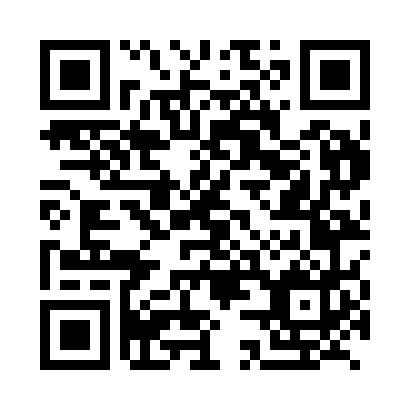 Prayer times for Bajka, SlovakiaWed 1 May 2024 - Fri 31 May 2024High Latitude Method: Angle Based RulePrayer Calculation Method: Muslim World LeagueAsar Calculation Method: HanafiPrayer times provided by https://www.salahtimes.comDateDayFajrSunriseDhuhrAsrMaghribIsha1Wed3:175:2712:435:478:0010:012Thu3:145:2512:435:478:0110:043Fri3:115:2412:435:488:0310:064Sat3:095:2212:435:498:0410:085Sun3:065:2012:435:508:0610:116Mon3:035:1912:435:518:0710:137Tue3:005:1712:425:528:0810:168Wed2:585:1612:425:528:1010:189Thu2:555:1412:425:538:1110:2010Fri2:525:1312:425:548:1210:2311Sat2:505:1212:425:558:1410:2512Sun2:475:1012:425:568:1510:2813Mon2:445:0912:425:568:1610:3014Tue2:425:0812:425:578:1810:3315Wed2:395:0612:425:588:1910:3516Thu2:365:0512:425:598:2010:3817Fri2:335:0412:426:008:2210:4018Sat2:315:0312:426:008:2310:4319Sun2:285:0112:426:018:2410:4520Mon2:265:0012:436:028:2510:4821Tue2:254:5912:436:028:2710:5022Wed2:254:5812:436:038:2810:5223Thu2:254:5712:436:048:2910:5324Fri2:244:5612:436:058:3010:5325Sat2:244:5512:436:058:3110:5426Sun2:244:5412:436:068:3210:5427Mon2:234:5312:436:078:3310:5528Tue2:234:5312:436:078:3410:5629Wed2:234:5212:436:088:3510:5630Thu2:234:5112:446:088:3610:5731Fri2:234:5012:446:098:3710:57